X1, X2, X3 независимые и N(0,1)-распределенные (нормальное распределение с параметрами 0 и 1) случайные величины. Определите производящую функцию моментов случайной величины Y= X1X2+ X1X3+X2X3Ответ: 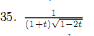 Английский вариант: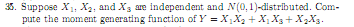 